Конспект сюжетного урока по физической культуре для 5 класса «Путешествие в страну «Баскетболия»Задачи: Совершенствовать передачу и ловлю мяча.Выполнить ведение мяча правой и левой рукой.Уметь выполнять броски по кольцу после ведения.Развивать точную передачу друг другу.Развивать интерес к технике ведения мяча, координацию движений.Вызвать интерес к точному выполнению технических приемов.Развивать умение водить мяч без зрительного контроля, способствовать развитию ловкости, координации.Воспитывать смелость, волю, стремление к физическому самоконтролю.Оборудование: мячи резиновые большие, мячи баскетбольные, дуги, свисток, грибочки, плакаты, шары надувные, красный, зеленый кружочки.Ход урокаПодготовительная часть 13 – 14 мин.Построение, приветствие, сообщение задач урока 30 сек.Построение в одну шеренгу. Пятки вместе, носки врозь, живот подтянут, плечи расправлены, руки опущены вдоль туловища.Да здравствуют смелость, азарт, быстрота,Да здравствуют вежливость и доброта,Да ,здравствуют добрые лица – И пусть тот, кто злится, - стыдится! (15 сек.).Сообщить учащимся, что урок у нас сегодня необычный, мы сделаем путешествие в страну «Баскетболия», где мы будем учиться передавать и ловить мяч, выполнять ведение мяч, а также выполнять броски мяча.Но, чтобы добраться до этой страны надо дойти до города «Дружбы».Команда: «Направо!»Прохождение препятствий:шагом (1 круг),в темпе (1 круг),бегом (2-3 круга).Необходимо обговаривать возможные нарушения:показ и одновременно объяснение учителем,нельзя обгонять,нельзя срезать дистанцию,нельзя выходить из строя.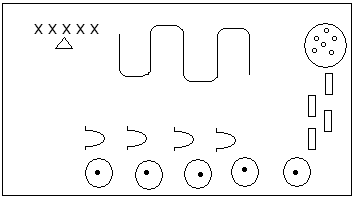 Рисунок 1. Схема выполнения задания.Х-ученик, -учитель, -дуга, -прохождения болота, -обруч, -прохождение «змейкой», -резиновый мяч, -баскетбольный мяч.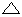 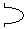 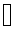 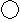 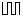 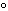 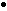 Перестроение в колонну по четыре с большими резиновыми мячами.По команде учителя учащийся берет мяч в правую руку. Спину держать прямо.Сообщить о том, что мы вошли в город «Дружбы».В этом городе надо подружиться со своим мячом.Общеразвивающие упражнения с большими резиновыми мячами.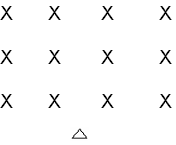 Рисунок 2. Схема выполнения задания.И. п. – ст., мяч перед грудью (8-10 раз).мяч вперед, одну ногу на носок.мяч к груди, другую ногу на носок.Спину держать прямо. Выполнять под счет.И. п. – тоже самое.выпад влево, руки в стороны, мяч в левой руке (6-8 раз).и. п.Руки в стороны выпрямлять, выпады выполнять небольшие.И. п. – ст., мяч внизу (8-10 раз).мяч вверх, прогнуться, левая нога на носок.и. п.Прогибаясь назад смотреть вверх.И. п. ноги чуть шире плеч, мяч вверху (6-8 раз).наклон вправо,и. п.Руки прямые, ноги поочередно сгибать, если наклон вправо, то сгибать левую ногу.И. п. – широкая стойка, мяч перед грудью (8-10 раз).мяч вперед, полуприсев.и. п.Спину держать прямо, при полуприсеве больше опора на пятки.И. п. – средняя стойка, мяч у груди на вытянутых руках (8-10 раз).наклон вперед, мяч положить у ног,выпрямиться, руки опустить,наклон, взять мяч,и. п.Колени не сгибать.И. п. – ноги на ширине плеч, мяч внизу (6-8раз).подкинуть мяч вверх, опуститься в упор присев,встать поймать мяч.Стараться поймать мяч, зрительно следить за мячом.И. п. – мяч на полу перед собой (6-8 раз).подскоки на месте,подскоки в движении.Следить за движениями учителя.Развивать внимание.И. п. – ст. ноги врозь (6-8 раз).вдох,выдох.Вдох выполнять через нос, руки через стороны вверх, выдох через рот, руки опустить.В заключении спросить: «Ну как подружились с мячом?»Сообщить о том, что теперь надо дойти до города «Передавай».Основная часть 24 - 25 мин.Город «Передавай».Объявить правила города (5-6 мин.).Перестроение в колонну по два, затем в две шеренги.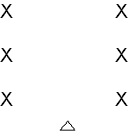 Рисунок 3. Схема выполнения задания.Не толкаться, не спорить.Без моего сигнала с мячом ничего не делать. Т.е. задание выполнять только по сигналу, а сигнал такой: зеленый цвет, «ВЫПОЛНЯЙ!»красный цвет, «ОСТАНОВИСЬ!»Передача и ловля мяча в парах.Объяснение и показ одновременно. Ноги разноименно, мяч перед грудью.Передачи: от груди двумя руками (8-10 раз.),за 30 сек. (1-2 раз.).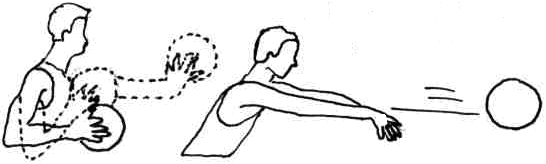 Рисунок 4. Передача мяча от груди двумя руками.За 30 секунд кто больше сделает передач (чья пара).Ловить мяч двумя руками.из-за головы (5-6 раз.),Ноги на ширине плеч, прогнуться назад.от плеча:правой рукой (5-6 раз),левой рукой (5-6 раз).Одна нога впереди, мяч в руке у плеча, при передаче туловище наклонить вперед.Ловить мяч двумя руками.Город «Друблинг» (7-8 мин.).Сообщить, что до города «Друблинг» нам надо лететь на самолете. Поэтому надо закрыть глаза, руки поставить в стороны, включить музыку.Учащимся закрыть глаза и представить, что они летят (1 мин.).«Мой веселый звонкий мяч,Ты куда пустился вскачь?Синий, красный, голубой –Не угнаться за тобой.Открыв глаза по сигналу, ребятам сообщить, что они в городе «Друблинг», т.е. будут выполнять различные ведения.Ведение мяча:стоя на коленях (1 мин.):правой рукой,левой рукой.Одной рукой касаться пола, а другой выполнять ведение.из упора присев (2 мин.):правой рукой,левой рукой.Выполнять по сигналу учителя. Следить за кистью, держать твердо.ведение с изменением высоты отскока (2 мин.):правой рукой,левой рукой.Задание учителя:рука вверх – высокое ведение,рука опущена вниз – низкое ведение.Развивать умение водить без зрительного контроля.Объявить ученикам, что мы продолжаем свое путешествие по стране (хором) «Баскетболия». И пойдем в город «Бросай-ка»Для этого выполним ведение в движении:правой рукой (2 круга),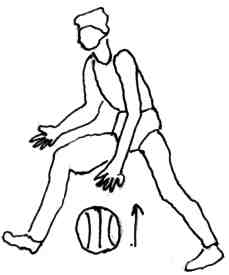 левой рукой (2 круга).Рисунок 5. Стойка при выполнении ведении мяча.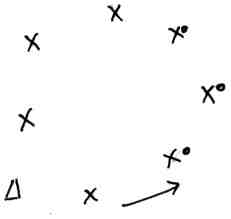 Рисунок 6. Схема выполнения задания.Ведение выполнять по кругу с заданием:красный цвет, выполнять ведение на корточках;зеленый цвет, выполнять ведение стоя – шагом.Город «Бросай-ка» (7-8 мин.).Попросить учащихся встать в две шеренги как и в начале.Рисунок 7. Схема выполнения задания.Подбросить мяч вверх, поймать (3-5 раз.),Разделить учащихся на четыре колонны.броски в баскетбольную корзину:выполнять с места (2-3 раз.),выполнить в движении в колонне (2-3 раз.).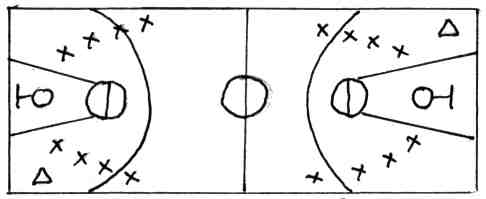 Рисунок 8. Схема выполнении бросков с места.                                   а                         б    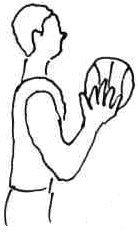 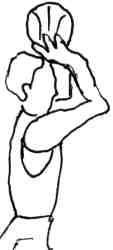 Рисунок 9. Бросок: а - двумя руками с места; б - одной рукой с места.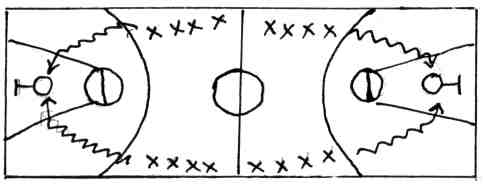 Рисунок 10. Схема выполнения бросков в движении.эстафета (ведение, бросок в корзину).Перестроить учащихся в две колонны.Ведение вокруг «грибов»;ведение к кольцу;ведение обратно;передать другому.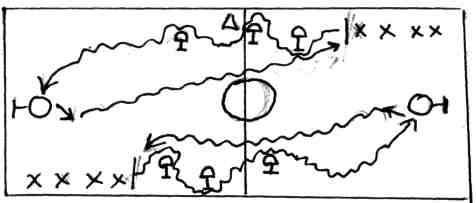 Рисунок 11. Схема выполнения эстафеты.Подвести итоги.Заключительная часть 6-7 мин.И в заключение нашего путешествия игра «Замри».Игра «Замри».Игра игрой сменяется,Кончается игра.А дружба не кончается,Ура! Ура! Ура!Ход игры: выбираются двое ведущих по считалке.Начинать игру по сигналу учителя.По сигналу все учащиеся двигаются по залу с ведением мяча в рассыпную.Кого ведущие осалят. Принимают исходную позу – ноги врозь, мяч над головой. Но если кто-то из ребят пролезет под ногами, то он его освободит.Выигрывает тот, кто ни разу не попался. Подвести итоги игры.Построение в шеренгу.Беседа о баскетбольном мяче.Итог урока. Оценки.Домашнее задание: Совершенствовать ведение, броски, передачу и ловлю мяча.